Косилка роторная фронтальная Grass Mower 350Надежная косилка ротационная фронтальная Grass Mower 350 в составе с универсальной самоходной косилкой KSU-1 предназначена для работы на полях урожайностью свыше 200 ц/га. Она ровно скашивает высокоурожайные и полеглые травы. Итог ее работы - высочайшее качество корма, которое достигается с помощью высокопроизводительного биттерного аппарата, эффективное вспушивание массы которым обеспечивает её ускоренное подсыхание, тем самым сокращая возможные потери массы от неблагоприятных погодных условий. Косилка роторная фронтальная Grass Mower 350 используется с универсальной самоходной косилкой KSU-1 производства Ростсельмаш во всех зонах равнинного земледелия, на полях с выровненным рельефом, с уклоном поля не более 8°. 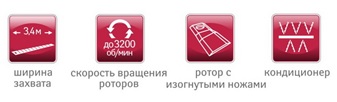 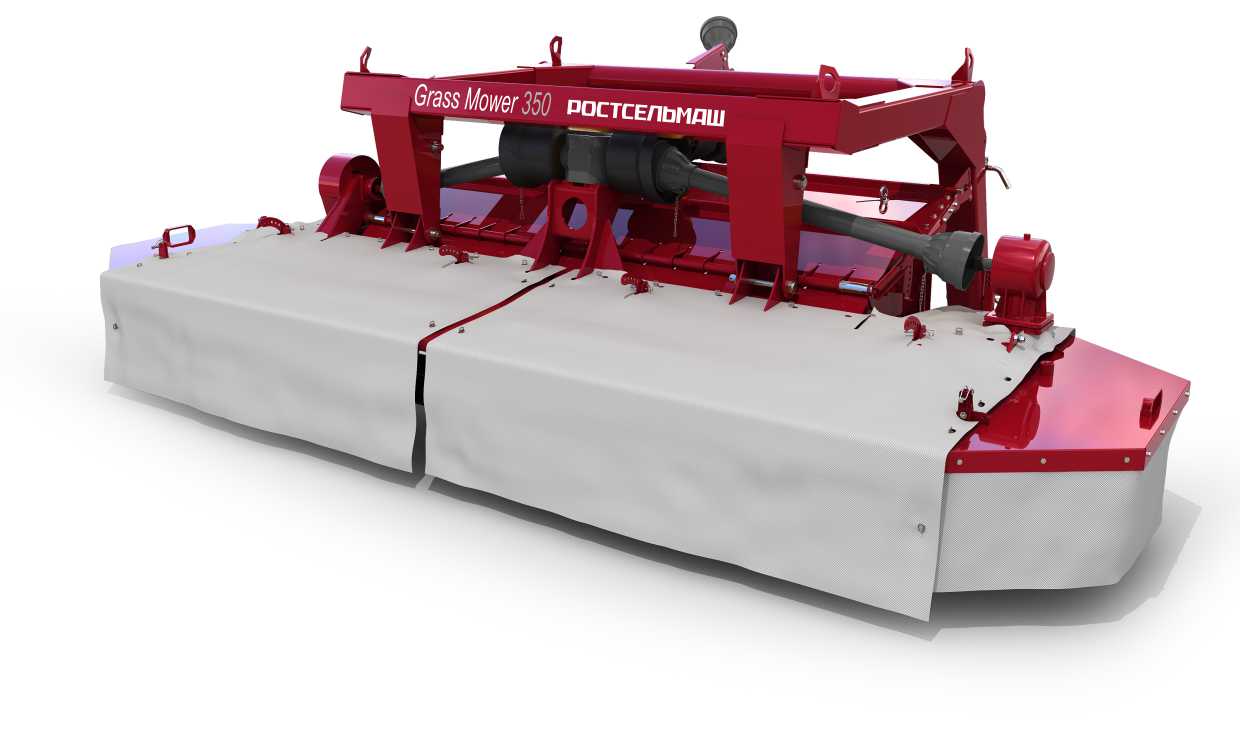 Качественные преимущества косилки роторной фронтальная Grass Mower 350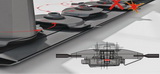 Защита от поврежденийПри наезде на невидимые в траве серьезные препятствия режущий брус от критических повреждений спасает срезной предохранительный элемент, находящийся на каждом роторе. За счет этого предотвращается выход из строя остальных элементов режущего бруса. Нет необходимости разбирать и менять все зубчатые колеса режущего бруса, достаточно сменить опору и косилка готова к работе.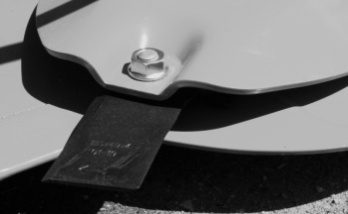 Экономичность и образцовое качество сенаБлагодаря специальной конструкции, ножи подбрасывают скошенную массу вверх и назад по ходу движения режущего бруса, т.е. при скашивании высокоурожайных трав на повышенных скоростях перед брусом не возникает заторов, и скашиваемая масса не режется дважды.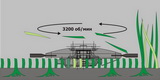 Высокая производительностьПроизводительность косилки за час основного времени работы может достигать до 5,8 Га/ч. Увеличивается вероятность хорошего урожая при следующем укосе из-за высокой частоты вращения роторов (3200 об/мин.). Косилка не травмирует корни скашиваемой культуры, а её скорость доходит до 18 км/час.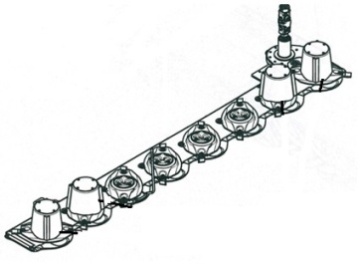 Сокращение энергозатратАктивные цилиндрические подающие барабаны на крайних роторах режущего бруса направляют скошенную массу к центру.  За счет этого она не попадает на еще не скошенную траву при следующем заходе машины, что сокращает энергозатраты и исключает двойной срез массы.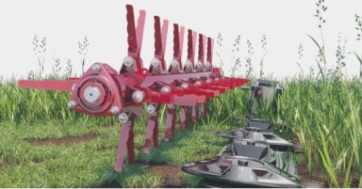 Высокая эффективностьБильный кондиционер показывает высокую эффективность при работе со злаковыми культурами и позволяет сократить время подсыхания массы, особенно при не благоприятствующих для этого погодных условиях.Технические характеристикиТехнические характеристикиПроизводительность за час основного времени, т/ч, не менее80Рабочая скорость движения, км/ч, не более18Ширина захвата, м3,4Ширина валкообразования, м1,2...2,0Масса, кг, не более1300Частота вращения приводного вала энергосредства, об/мин770±10Частота вращения роторов режущего бруса, об/мин3200±100Частота вращения ротора кондиционера, об/мин850±50Потребляемая мощность, л.с., не более75...85Высота среза, мм40...80